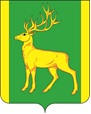 РОССИЙСКАЯ  ФЕДЕРАЦИЯИРКУТСКАЯ  ОБЛАСТЬАДМИНИСТРАЦИЯ МУНИЦИПАЛЬНОГО ОБРАЗОВАНИЯКУЙТУНСКИЙ РАЙОНПОСТАНОВЛЕНИЕ«30» октября 2018  г.	                              р.п. Куйтун	 	                  № 563-пОб утверждении «Реестра муниципальных должностей муниципальной службы администрации муниципального образования Куйтунский район» (структурных подразделений)Руководствуясь ст. 3 Закона Иркутской области «Об отдельных вопросах  муниципальной службы в Иркутской области» от 15 октября 2007 г. № 88-ОЗ, Законом Иркутской области  «О реестре должностей муниципальной службы в Иркутской области и соотношении должностей муниципальной службы и должностей государственной гражданской службы Иркутской области» от 15 октября 2007 г. № 89-ОЗ, Решением Думы муниципального образования Куйтунский район от 23 апреля 2015г. № 35 «Об утверждении структуры администрации муниципального образования Куйтунский район», статьями 37, 46 Устава муниципального образования Куйтунский район, администрация муниципального образования Куйтунский районП О С Т А Н О В Л Я Е Т:Утвердить «Реестр муниципальных должностей муниципальной службы администрации муниципального образования Куйтунский район» (Приложение 1). Признать утратившими силу постановление администрации муниципального образования Куйтунский район от 17.05.2017г. № 185-п «Об утверждении «Реестра муниципальных должностей муниципальной службы администрации муниципального образования Куйтунский район» (структурных подразделений)».Начальнику организационного отдела администрации муниципального образования Куйтунский район Яковлевой Л.И. разместить настоящее постановление на официальном сайте муниципального образования Куйтунский район. Начальнику архивного отдела администрации муниципального образования Куйтунский район Хужеевой Е.В. внести  информационную  справку в постановление администрации муниципального образования Куйтунский район  от 17.05.2017г. № 185-п «Об утверждении «Реестра муниципальных должностей муниципальной службы администрации муниципального образования Куйтунский район» (структурных подразделений)» о дате признания утратившим силу.Распространить действие настоящего постановления с 1 ноября 2018 года. Контроль за исполнением настоящего распоряжения оставляю за собой.Мэр муниципального образования Куйтунский район							               А.П. Мари				Приложение 1 к постановлению администрации муниципального образования Куйтунский районот «30» октября 2018 года № 563-пРЕЕСТРМуниципальных должностей муниципальной службы администрации муниципального образования Куйтунского районаАдминистрация муниципального образования Куйтунский районГлавные должности муниципальной службы:Заместитель мэра по вопросам жизнеобеспечения администрации муниципального образования Куйтунский район. Заместитель мэра по социальным вопросам администрации муниципального образования Куйтунский район.  Начальник управления сельского хозяйства администрации муниципального образования Куйтунский район. Начальник экономического управления администрации муниципального образования Куйтунский район. Начальник управления по правовым вопросам, работе с архивом и кадрами администрации муниципального образования Куйтунский район. Начальник управления по жилищно-коммунальному хозяйству администрации муниципального образования Куйтунский район.Начальник финансового управления администрации муниципального образования Куйтунский район.Начальник управления образования администрации муниципального образования Куйтунский район.Председатель комитета по управлению муниципальным имуществом администрации муниципального образования Куйтунский район.Ведущие должности муниципальной службы: Начальник отдела социально-экономического развития экономического управления администрации муниципального образования Куйтунский район.Начальник отдела потребительского рынка и труда экономического управления администрации муниципального образования Куйтунский район. Начальник отдела культуры, спорта и молодежной политики администрации муниципального образования Куйтунский район. Начальник отдела учета и отчетности администрации муниципального образования Куйтунский район. Начальник отдела правового обеспечения и административной работы управления по правовым вопросам, работе с архивом и кадрами администрации муниципального образования Куйтунский район.Начальник отдел по гражданской обороне, чрезвычайным ситуациям администрации муниципального образования Куйтунский район. Начальник отдела по хозяйственному обслуживанию администрации муниципального образования Куйтунский район.Начальник организационного отдела управления по правовым вопросам, работе с архивом и кадрами администрации муниципального образования Куйтунский район.Начальник архивного отдела управления по правовым вопросам, работе с архивом и кадрами администрации муниципального образования Куйтунский район.Заместитель начальника финансового управления администрации муниципального образования Куйтунский район.Начальник отдела учета и отчетности финансового управления администрации муниципального образования Куйтунский район.Начальник бюджетного отдела финансового управления администрации муниципального образования Куйтунский район.Начальник экономического отдела финансового управления администрации муниципального образования Куйтунский район.Начальник отдела казначейского исполнения бюджета финансового управления администрации муниципального образования Куйтунский район.Заместитель начальника управления образования администрации муниципального образования Куйтунский район.Начальник информационно-методического отдела управления образования администрации муниципального образования Куйтунский район.Начальник отдела архитектуры, строительства администрации муниципального образования Куйтунский район.Старшие  должности муниципальной службы:Консультант-зоотехник управления сельского хозяйства администрации муниципального образования Куйтунский район. Консультант по растениеводству управления сельского хозяйства администрации муниципального образования Куйтунский район. Консультант по экономике управления сельского хозяйства администрации муниципального образования Куйтунский район. Консультант по учету управления сельского хозяйства администрации муниципального образования Куйтунский район. Консультант по архитектуре отдела архитектуры, строительства администрации муниципального образования Куйтунский район. Консультант по мобилизационной подготовке администрации муниципального образования Куйтунский район.  Консультанту по информации и информатизации отдела правового обеспечения и административной работы управления по правовым вопросам, работе с архивом и кадрами администрации муниципального образования Куйтунский район. Консультант управления по жилищно-коммунальному хозяйству администрации муниципального образования Куйтунский район.9. Заместитель начальника отдела учета и отчетности финансового управления администрации муниципального образования Куйтунский район.   10. Консультант по информатизации экономического отдела финансового управления администрации муниципального образования Куйтунский район.   11. Консультант по управлению охраной труда отдела потребительского рынка и труда экономического управления администрации муниципального образования Куйтунский район.    12.  Консультант – ответственный секретарь комиссии по делам несовершеннолетних и защите их прав администрации муниципального образования Куйтунский район.  13. Консультант – ответственный секретарь административной комиссии отдела правового обеспечения и административной работы управления по правовым вопросам, работе с архивом и кадрами администрации муниципального образования Куйтунский район.  14. Консультант контроля в сфере закупок финансового управления администрации муниципального образования Куйтунский район.15. Консультант по правовым вопросам управления по правовым вопросам, работе с архивом и кадрами администрации муниципального образования Куйтунский район.16. Консультант по назначению субсидий управления по жилищно-коммунальному хозяйству администрации муниципального образования Куйтунский район.Младшие  должности муниципальной службы: Главный специалист отдела социально-экономического развития экономического управления администрации муниципального образования Куйтунский район.  Главный специалист по социально-культурной деятельности отдела культуры, спорта и молодежной политики администрации муниципального образования Куйтунский район.Главный специалист по кадрам управления по правовым вопросам, работе с архивом и кадрами администрации муниципального образования Куйтунский район.Главный специалист по охране окружающей среды, экологии и местных ресурсов управления сельского хозяйства администрации муниципального образования Куйтунский район. Ведущий специалист по спорту отдела культуры, спорта и молодежной политики администрации муниципального образования Куйтунский район. Ведущий специалист по работе с детьми и молодежью отдела культуры, спорта и молодежной политики администрации муниципального образования Куйтунский район. Ведущий специалист организационного отдела управления по правовым вопросам, работе с архивом и кадрами администрации муниципального образования Куйтунский район. Ведущий специалист отдела социально - экономического развития экономического управления администрации муниципального образования Куйтунский район. Ведущий специалист отдела архитектуры, строительства администрации муниципального образования Куйтунский район. Специалист отдела архитектуры, строительства администрации муниципального образования Куйтунский район.Специалист архивного отдела управления по правовым вопросам, работе с архивом и кадрами администрации муниципального образования Куйтунский район. Главный специалист бюджетного отдела финансового управления администрации муниципального образования Куйтунский район.Главный специалист экономического отдела финансового управления администрации муниципального образования Куйтунский район.Главный специалист отдела учета и отчетности финансового управления администрации муниципального образования Куйтунский район.Главный специалист отдела  казначейского исполнения бюджета финансового управления администрации муниципального образования Куйтунский район.Ведущий специалист отдела  казначейского исполнения бюджета финансового управления администрации муниципального образования Куйтунский район.Главный специалист комитета по управлению муниципальным имуществом администрации муниципального образования Куйтунский район.Главный специалист по контролю за соблюдением прав граждан на получение образования управления образования администрации муниципального образования Куйтунский район.Главный специалист по воспитательной работе управления образования администрации муниципального образования Куйтунский район.Главный специалист по правовым вопросам управления образования администрации муниципального образования Куйтунский район.Главный специалист по аттестации обучающихся управления образования администрации муниципального образования Куйтунский район.Ведущий специалист отдела потребительского рынка и труда экономического управления администрации муниципального образования Куйтунский район.Ведущий специалист управления по жилищно-коммунального хозяйству администрации муниципального образования Куйтунский район.Главный специалист - инспектор  комиссии по делам несовершеннолетних и защите их прав администрации муниципального образования Куйтунский район.Ведущий специалист архивного отдела управления по правовым вопросам, работе с архивом и кадрами администрации муниципального образования Куйтунский район.Специалист комитета по управлению муниципальным имуществом администрации муниципального образования Куйтунский район.Специалист по работе с КФХ управления сельского хозяйства администрации муниципального образования Куйтунский район.Подготовил:                                                                                                          Начальник отдела социально-экономического развития экономического управленияадминистрации муниципального образования Куйтунский район"___" __________ 2018 г.						 В.М. ХлебниковаСогласовано:     Заместитель мэра по вопросам жизнеобеспеченияадминистрации муниципального образованияКуйтунский район"___" ___________ 2018 г.                                                                  А.А. Непомнящий      Начальник экономического управления администрации муниципального образования  Куйтунский район  				                                          С.А Карпиза"___" __________ 2018 г.	Начальник  управления  по правовым  вопросам, работе с  архивом  и  кадрами   администрациимуниципального образования Куйтунский район                              В.А. Головизина  "___" __________ 2018 г.	Список рассылки:1.В дело – 2  экз.2.Орг.отдел – 2  экз.3.Упр. по правовым вопросам – 1 экз. 4.ФУА - 1 экз.  Исполнитель _____________ В.М. Хлебникова